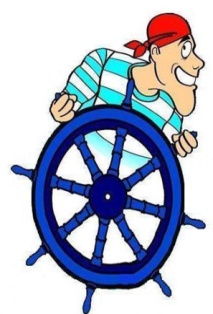 KINDERGARTEN SUPPLY LIST – 2019/2020English Program Suggested Items:4	plain Exercise Book (23.2 cm x 18.1 cm with ink quality paper) - no lines, 	light blue4	large Triangle Primary Pencils 2	Lepage’s 40g Glue Stick1	package 8 Crayola Washable Markers (Original Colours; large tip)1	package Crayola (or Laurentian) Coloured Pencils1	box 24 Crayola Crayons1      white eraser1	pair of Fiskar 5” scissors (not pointed) - labeled pleaseOptional Items:1	additional package 8 Crayola Washable Markers (Original Colours large tip) - labeled1      set of soft chalk pastelsIndividual teachers may request other supplies once the school year has started. Josée ParisPrincipalKINDERGARTEN SUPPLY LIST – 2019/2020French Immersion Program Suggested Items:1	Lepage’s 40g Glue Stick2	packages Crayola Washable Markers (Original Colours; large tip)	1	box 12 Crayola Pencil CrayonsIndividual teachers may request other supplies once the school year has started. Josée ParisPrincipalGRADE 1 SUPPLY LIST - 2019/2020English Program Suggested Items:2 	boxes of 12 - Mirado, Venus pencils (pre-sharpened)1 	box of 24 Crayola waxed crayons (no larger than 24)3 	white Staedler erasers4		large glue sticks1	bottle liquid glue (white)2 	box of 8 (8 only please) - thick felts (Crayola)3	72 pages, 23.2 x 18.1 cm, plain, blank pages book – Hilroy Light Blue4	72 pages, 23.2 x 18.1 cm, ½ plain ½ inter-lined book – Hilroy Green8	Duo Tangs – prong only – no folder, plain, assorted colours - not plastic2	12 pack of pencil crayons2	Duo Tangs – no prongs – with 2 pocket folder 1	pair of scissors (5” Blunt)1	20-sheet scrapbook (35 x 27.9 cm)1		pencil boxOptional Items:1		package of thin tip felt markers1		30cm ruler2		black dry erase markers1		box of pastelsAdditional supplies may be needed throughout the year.Josée ParisPrincipalGRADE 1 SUPPLY LIST - 2019/2020French Program Suggested Items:2 	boxes of 12 - Mirado, Venus pencils (pre-sharpened)1 	box of 24 Crayola waxed crayons (no larger than 24)3 	white Staedler erasers3		large glue sticks1	bottle liquid glue (white)1 	box of 8 - thick felts (Crayola)2	72 pages, 8 mm, 23 cm x 18 cm inter-lined book ruled with margin –        Hilroy Dark Blue1	72 pages, 23.2 x 18.1 cm, plain, blank pages book – Hilroy Light Blue2	72 pages, 23.2 x 18.1 cm, ½ plain ½ inter-lined book – Hilroy Green4	Duo Tangs – prong only – no folder, plain, no print please2 	boxes of 12 pencil crayons1	30cm ruler – labeled1	box black dry erase markers1	pair of scissors - labeled and bluntOptional Items:1		pencil box - labeled2 	box of 8 (8 only please) - thick felts (Crayola)1		12 pack of thin tip felt markersAdditional supplies may be needed throughout the year.Josée ParisPrincipalGRADE 2 SUPPLY LIST – 2019/2020English and French Immersion Program Suggested Items:20	Mirado or Venus pencils (sharpened please) 1	pencil sharpener (self-contained)3	white Staedler erasers 4	large glue sticks 1	bottle liquid glue10		plain duo-tangs, assorted colours, with 3 butterfly prongs (no pockets or   sliders) 2 green, 2 light blue, 2 dark blue, 2 yellow, 2 red (do not label)2		duo-tangs with 2 pocket folders (no prongs) - English classes only1	package thick felts - label lids and felts2	packages pencil crayons of 24 1	box of 24 waxed crayons2	½ x ½ interlined exercise books - dark green2	full interlined exercise books - dark blue2	unlined exercise books - light blue1	lined exercise book - red1	pair of 5” scissorsOptional Items:1	pencil box1	package thin felts1	20-sheet scrapbook (35 x 27.9 cm)1	black thin dry erase markersA ruler will be provided.Individual teachers may request other supplies once the school year has started.Josée ParisPrincipalGRADE 3 SUPPLY LIST – 2019/2020English and French Immersion Program Suggested Items:	24	Mirado or Venus pencils – sharpened and do not label24	pencil crayons (sharpened and labeled)1	box 24 Crayola Crayons3	white Staedler erasers 2	large glue sticks    6-8	paper duo tangs with 3 butterfly prongs/no pockets, sliders or plastic covers - DO NOT LABEL- we will be sorting them by colours for specific subjects (red, blue, green, black, yellow, white, orange and purple)1	package thick felts1	bottle Crayola liquid glue3	regular lined exercise books (72 pages - 23.1cm x 18.0cm)3	½ interlined - ½ blank booklets1	blue pen1	red pen1	blue pen2	black fin liner pens2	unlined exercise books (23.1cm x 18.0cm)1	pkg heavyweight loose leaf (150 sheets)2	black - whiteboard markers1	pair of Fiskar scissors 5"Optional Items:1	soft pencil case				1	bottle liquid glue1	hand held pencil sharpener			1	pkg wax crayons1	package highlighters				1	pkg oil pastels1	package thick felts				1	pkg graph paper1	pkg chalkpastelsRuler will be provided.Additional supplies may be needed throughout the year.Josée ParisPrincipalGRADE 4/5 SUPPLY LIST – 2019/2020English Program Suggested Items:24		HB pencils3	white erasers	2	black fine liner pens (eg. “Pilot”)1	package thick-tip felt pens1	package 12 pencil crayons8		Hilroy duotang covers (multicolour – red, yellow, blue, green, orange, purple, black) – DO NOT LABEL –No Plastic Ones Please.2	packages 200 loose leaf paper (lined) - “Five Star Heavyweight”4	Lepage’s 40g glue stick1	     hand-held pencil sharpener1	1“ Binder (Black) 1	7” student scissorsOptional Items:   (discuss with next year’s teacher before purchase)2	highlighters1	package fine-tip felt pens12	HB pencils - additionalAdditional supplies may be needed throughout the year.Josée ParisPrincipalGRADE 4/5 SUPPLY LIST – 2019/2020French Immersion ProgramSuggested Items:24		HB pencils1	ruler3	white erasers3	blue pens (medium) - erasable2	red pens - erasable2	black fine tip fineliner pens (ex. Pilot)1	package 12 pencil crayons2	72 page exercise books (23cm x 18cm) regular lined – DO NOT LABEL6	Hilroy cardboard duotang covers (one of each colour – red, yellow, blue, green) –  DO NOT LABEL1	package 200 loose leaf paper (lined) “FIVE STAR” HEAVYWEIGHT – DO NOT LABEL1	package 200 loose leaf paper (plain) DO NOT LABEL2	Lepage’s 40g glue stick2		hand held pencil sharpeners1	7” student scissorsOptional Items:2	highlighters1	soft pencil case12	HB pencils - additionalAdditional supplies may be needed throughout the year.Josée ParisPrincipal